KIEMELT AJÁNLATCAORLEHOTEL REGINA***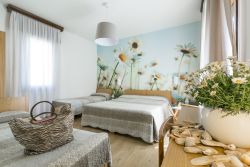 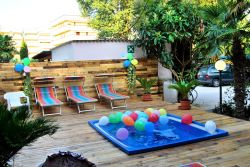 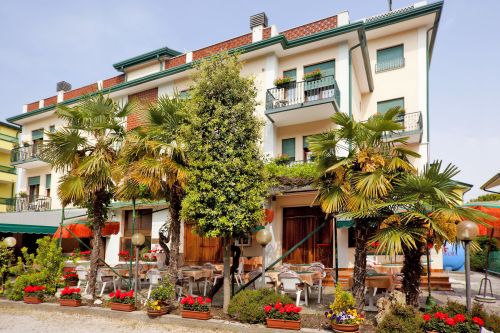 03.27-06.07. és 09.11-10.03. között csak reggelis ellátás foglalható, árak foglalási rendszerünkben!3-4. fő: 0-6,99 évig -100 %, 7-13,99 évig -50 %, 14 éves kortól -10 %.Előfoglalási kedvezmény: -3 % 2021. április 29-ig történő foglalás esetén.Az ár tartalmazza: szállás, választott ellátás, Wifi, kerékpár használat (a készlet erejéig), strandszerviz, parkolás (a szabad helyek függvényében).idegenforgalmi adó a helyszínen fizetendő: kb. 1,00 €/fő/nap (12 éves kortól, max. 7 egymást követő éjszakára).Utazás: egyénileg. Buszjegy: 69 €/fő vagy 25 000 Ft/fő (szombati váltással, 2021.06.19-09.10. között).KÖTBÉRMENTES LEMONDÁS: érkezés előtt 9. napig!Árak (Ft/fő/éjszaka)Ell.08.21-09.11.06.07-06.26.06.26-08.07.08.07-08.21.Standard szobaR42,70 €(kb. 15 600 Ft)46,70 €(kb. 17 100 Ft)49,80 €(kb. 18 100 Ft)59,70 €(kb. 21 800 Ft)Standard szobaFP56,80 €(kb. 20 700 Ft)60,90 €(kb. 22 200 Ft)64,00 €(kb. 23 300 Ft)73,90 €(kb. 26 900 Ft)Érkezés:Érkezés:napontanapontanapontavasárnapMinimum tartkódás:Minimum tartkódás:5 éjszaka3 éjszaka5 éjszaka7 éjszaka